فرم الفاطلاعات دانشجویان پذیرفته شده در مرحله نخست آزمون دوره دکتری شیمی 1400 توجه: دانشجويان پس از رایزنی با اساتید راهنما (از طریق ایمیل) در گرايش مربوطه که ظرفیت پذیرش دانشجو دارند قبل از روز مصاحبه و بر اساس علاقه، فرم زیر را تکمیل و پس از تاييد استاد راهنما با ساير مدارک به آدرس ایمیل مدیر گروه مربوطه بارگذاری نمایند.مشخصات دانشجو:الف. مشخصات شناسنامه ایب. مشخصات تحصیلی: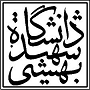 ج. اطلاعات عمومی د. اساتید معرف (اساتیدی که نسبت به شما شناخت کاملی داشته و بتوانند در مورد شما اظهار نظر نمایند ازجمله استاد راهنمای دوره کارشناسی ارشد)جناب آقای / سرکار خانم دکتر ...............با سلاماحتراما به استحضار می رساند، اینجانب................................. با توجه به رایزنی های صورت گرفته با جنابعالی و دیگر اساتید معرفی شده و نیز با اگاهی کامل از مفاد آئین نامه ای پذیرش دانشجو در مقطع دکتری شیمی در این دانشگاه، تقاضا می نماید در صورت قبولی، راهنمایی رساله اینجانب را عهده دار شوید. وضعیت تاهلتاریخ تولدمحل صدورشماره شناسنامهنام و نام خانوادگی1- زمینه علمی و پژوهشی مورد علاقه جهت ادامه تحصیل2- پروپوزال پیشنهادی برای دوره دکتری ( می تواند بصورت جداگانه پیوست گردد)سال شرکت در آزمون و نتیجه آن:3- سابقه دانشجو در زمینه شرکت در آزمون های دوره دکتری(در طی دو سال اخیر)3- سابقه دانشجو در زمینه شرکت در آزمون های دوره دکتری(در طی دو سال اخیر)4-در صورتی که در مصاحبه‏‏های دانشگاه‏های دیگر شرکت نموده اید کدامیک را در اولویت اول خود قرار داده‏اید؟5- آیا تا کنون در آزمون های رسمی زبان شرکت نموده اید در صورت مثبت بودن پاسخ نتیجه کسب شده را اعلام نمایید.انگیزه اصلی از ادامه تحصیل در مقطع دکتریمنبع درآمد جهت تامین هزینه های زندگی طی دوره تحصیلی در مقطع دکتریE-mailتلفن همراهتلفن محل کاردانشگاهنحوه آشنایینام استاد